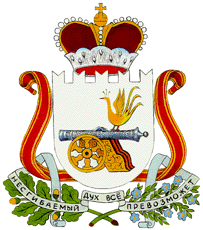 Совет депутатов Студенецкого СЕЛЬСКОГО поселения ШУМЯЧСКОГО района Смоленской области                                                            РЕШЕНИЕ                        от 29 октября 2014 г.								№ 15         О внесении изменений в решениеСовета депутатов Студенецкогосельского поселения Шумячскогорайона Смоленской области от18.12.2013года №32 «О бюджете                                                                                   Студенецкого  сельского поселения                                                                         Шумячского района Смоленской области                                                                                                   на 2014 год и плановый период 2015 и 2016 годов»      Заслушав и обсудив, предлагаемые Администрацией  Студенецкого сельского поселения Шумячского района Смоленской области изменения в решение Совета депутатов Студенецкого сельского поселения Шумячского района Смоленской области от 18.12.2013 года №32 «О бюджете Студенецкого сельского поселения Шумячского района Смоленской области на 2014 год и плановый период 2015 и 2016 годов», Совет депутатов Студенецкого сельского поселения Шумячского района Смоленской области   Р Е Ш И Л:       1. Внести в решение Совета депутатов Студенецкого сельского поселения Шумячского района Смоленской области от 18.12.2013 года №32 «О бюджете Студенецкого сельского поселения Шумячского района Смоленской области на 2014 год и плановый период 2015 и 2016 годов» (в редакции решения от 25.09.2014года №13)  следующие изменения: 	а) Пункт 1 изложить в следующей редакции:       «1. Утвердить основные характеристики  бюджета Студенецкого сельского поселения Шумячского района Смоленской области на 2014 год:1) общий объем доходов  бюджета Студенецкого сельского поселения Шумячского района Смоленской области в сумме 1 456 558,84  рублей, в том числе объем безвозмездных поступлений в сумме 1 259 758,84 рублей, из которых объем получаемых межбюджетных трансфертов – 1 259 758,84 рублей;2) общий объем расходов  бюджета Студенецкого сельского поселения Шумячского района Смоленской области в сумме 1 508 768,84  рублей;23) дефицит бюджета Студенецкого сельского поселения Шумячского района Смоленской области в сумме 52 210,00 рублей, что составляет 26,52 процента от утвержденного общего годового объема доходов бюджета поселения без учета утвержденного объема безвозмездных поступлений. б) изложить приложение №1 «Источники финансирования дефицита бюджета Студенецкого сельского поселения Шумячского района Смоленской области на 2014год» в новой редакции (прилагается).в) изложить приложение №7 «Прогнозируемые безвозмездные поступления бюджета Студенецкого сельского поселения Шумячского района Смоленской области на 2014год» в новой редакции (прилагается).г) изложить приложение №9 «Распределение ассигнований из бюджета Студенецкого сельского поселения Шумячского района Смоленской области на 2014 год по разделам, подразделам, целевым статьям(муниципальным программам и не программным направлениям деятельности), группам и подгруппам видов расходов классификации расходов бюджетов РФ» в новой редакции (прилагается).д) изложить приложение №11 «Ведомственная структура расходов бюджета Студенецкого сельского поселения Шумячского района Смоленской области на 2014 год» в новой редакции (прилагается).е) изложить приложение №13 «Распределение бюджетных ассигнований по муниципальным программам и не программным направлениям деятельности на 2014 год» в новой редакции (прилагается).           ж) Пункт 12 п.п.1 изложить в следующей редакции:«12.Утвердить в составе расходов бюджета Студенецкого сельского поселения Шумячского района Смоленской области резервный фонд Администрации Студенецкого сельского поселения Шумячского района Смоленской области:на 2014 год в размере 4650,00 рублей, что составляет 0,31 процента от общего объема расходов бюджета Студенецкого сельского поселения Шумячского района Смоленской области».2.Настоящее решение вступает в силу со дня его опубликования. Глава муниципального образованияСтуденецкого сельского поселенияШумячского района Смоленской области                                         Н.М.Панова                                                                                                                                                                                                                                                                                                                                                                                                                                                                                                                                                                                                       3Приложение 1к решению Совета депутатов Студенецкого сельского поселения Шумячского района Смоленской области от 18.12.2013 года № 32«О бюджете Студенецкого сельского поселения Шумячского района Смоленской области на 2014 год и  плановый период 2015 и 2016 годов»Источники финансирования дефицита бюджета Студенецкого сельского поселения Шумячского района Смоленской области на 2014 год(рублей)4Приложение 7к решению Совета депутатов Студенецкого сельского поселения Шумячского района Смоленской  области от 18.12.2013 года № 32 «О  бюджете Студенецкого сельского поселения Шумячского района Смоленской области на 2014 год иплановый период 2015 и 2016 годов»                                                                                                     Прогнозируемые безвозмездные поступления       бюджета Студенецкого сельского поселения Шумячского района Смоленской области  на 2014 год(рублей)5КодНаименование кода группы, подгруппы, статьи, вида источника финансирования дефицитов бюджетов, кода классификации операций сектора государственного управления, относящихся к источникам финансирования дефицитов бюджетовСумма12301 00 00 00 00 0000 000ИСТОЧНИКИ ВНУТРЕННЕГО ФИНАНСИРОВАНИЯ ДЕФИЦИТОВ БЮДЖЕТОВ52 210,0001 05 00 00 00 0000 000Изменение остатков средств на счетах по учету средств бюджета52 210,0001 05 00 00 00 0000 500Увеличение остатков средств бюджетов-1456558,8401 05 02 00 00 0000 500Увеличение прочих остатков средств бюджетов-1456558,8401 05 02 01 00 0000 510Увеличение прочих остатков денежных средств бюджетов-1456558,8401 05 02 01 10 0000 510Увеличение прочих остатков денежных средств  бюджета поселений-1456558,8401 05 00 00 00 0000 600Уменьшение остатков средств бюджетов+1508768,8401 05 02 00 00 0000 600Уменьшение прочих остатков средств бюджетов+1508768,8401 05 02 01 00 0000 610Уменьшение прочих остатков денежных средств бюджетов+1508768,8401 05 02 01 10 0000 610Уменьшение прочих остатков денежных средств бюджета поселений+1508768,84КодНаименование кода доходабюджетаСумма1232 00 00000 00 0000 000БЕЗВОЗМЕЗДНЫЕ ПОСТУПЛЕНИЯ1259758,842 02 00000 00 0000 000БЕЗВОЗМЕЗДНЫЕ ПОСТУПЛЕНИЯ ОТ ДРУГИХ БЮДЖЕТОВ БЮДЖЕТНОЙ СИСТЕМЫ РОССИЙСКОЙ ФЕДЕРАЦИИ1259758,842 02 01000 00 0000 151Дотации бюджетам субъектов Российской Федерации и муниципальных образований1180674,002 02 01001 10 0000 151Дотации бюджетам поселений на выравнивание бюджетной обеспеченности1180674,002 02 02000 00 0000 151Субсидии бюджетам субъектов Российской Федерации и муниципальных образований53384,842 02 02999 10 0000 151Прочие субсидии бюджетам поселений53384,842 02 03000 00 0000 151Субвенции бюджетам субъектов Российской Федерации и муниципальных образований25700,002 02 03015 10 0000 151Субвенции бюджетам поселений на осуществление первичного воинского учета на территориях, где отсутствуют военные комиссариаты25700,00Приложение № 9
к решению Совета депутатов Студенецкого сельского поселения Шумячского района Смоленской области от 18.12.2013 года № 32  «О бюджете Студенецкого сельского поселения Шумячского района Смоленской области на 2014 год и плановый период 2015 и 2016 годов» Приложение № 9
к решению Совета депутатов Студенецкого сельского поселения Шумячского района Смоленской области от 18.12.2013 года № 32  «О бюджете Студенецкого сельского поселения Шумячского района Смоленской области на 2014 год и плановый период 2015 и 2016 годов» Приложение № 9
к решению Совета депутатов Студенецкого сельского поселения Шумячского района Смоленской области от 18.12.2013 года № 32  «О бюджете Студенецкого сельского поселения Шумячского района Смоленской области на 2014 год и плановый период 2015 и 2016 годов» Распределение ассигнований из бюджета Студенецкого сельского поселения Шумячского района Смоленской области на 2014 год по разделам, подразделам, целевым статьям (муниципальным программам и не программным направлениям деятельности), группам и подгруппам видов расходов классификации расходов бюджетов РФ Распределение ассигнований из бюджета Студенецкого сельского поселения Шумячского района Смоленской области на 2014 год по разделам, подразделам, целевым статьям (муниципальным программам и не программным направлениям деятельности), группам и подгруппам видов расходов классификации расходов бюджетов РФ Распределение ассигнований из бюджета Студенецкого сельского поселения Шумячского района Смоленской области на 2014 год по разделам, подразделам, целевым статьям (муниципальным программам и не программным направлениям деятельности), группам и подгруппам видов расходов классификации расходов бюджетов РФ Распределение ассигнований из бюджета Студенецкого сельского поселения Шумячского района Смоленской области на 2014 год по разделам, подразделам, целевым статьям (муниципальным программам и не программным направлениям деятельности), группам и подгруппам видов расходов классификации расходов бюджетов РФ Распределение ассигнований из бюджета Студенецкого сельского поселения Шумячского района Смоленской области на 2014 год по разделам, подразделам, целевым статьям (муниципальным программам и не программным направлениям деятельности), группам и подгруппам видов расходов классификации расходов бюджетов РФ Распределение ассигнований из бюджета Студенецкого сельского поселения Шумячского района Смоленской области на 2014 год по разделам, подразделам, целевым статьям (муниципальным программам и не программным направлениям деятельности), группам и подгруппам видов расходов классификации расходов бюджетов РФ НаименованиеРазделПодразделЦелевая статьяВид расходовСумма (руб.)Общегосударственные вопросы011221604,00Функционирование законодательных(представительных органов государственной власти и представительных органов муниципальных образований010346700,00Функционирование представительного органа муниципального образования010371 0 000046700,00Расходы на содержание представительного органа муниципального образования (за исключением расходов по оплате труда)010371 0 001846700,00Расходы на выплаты персоналу в целях обеспечения выполнения функций государственными (муниципальными) органами, казёнными учреждениями, органами управления государственными внебюджетными фондами010371 0 001810046700,00Расходы на выплаты персоналу государственных (муниципальных) органов010371 0 0018 12046700,00Функционирование Правительства Российской Федерации, высших исполнительных органов государственной власти субъектов Российской Федерации, местных администраций01041162626,00Муниципальная программа "Социально-экономическое развитие Студенецкого сельского поселения Шумячского района Смоленской области на 2014-2018 годы"010401 0 0000802311,00Обеспечивающая программа "Обеспечение деятельности Администрации Студенецкого сельского поселения Шумячского района Смоленской области, содержание аппарата"010401 1 0000802311,00Расходы по оплате труда работников органов местного самоуправления010401 1 0011716036,00Расходы на выплаты персоналу в целях обеспечения выполнения функций государственными (муниципальными) органами, казёнными учреждениями, органами управления государственными внебюджетными фондами010401 1 0011100716036,00Расходы на выплаты персоналу государственных (муниципальных) органов010401 1 0011120716036,00Расходы на содержание органов местного самоуправления (за исключением расходов по оплате труда)010401 1 001886275,00Закупка товаров, работ и услуг для государственных (муниципальных) нужд010401 1 001820067775,00Иные закупки товаров, работ и услуг для государственных (муниципальных) нужд010401 1 001824067775,00Иные бюджетные ассигнования010401 1 001880018500,00Уплата налогов, сборов и иных платежей010401 1 001885018500,00Глава местной администрации (исполнительно распорядительного органа муниципального образования) 010472 0 0000360315,00Расходы по оплате труда Главы местной администрации (исполнительно распорядительного органа муниципального образования) 010472 0 0011360315,00Расходы на выплаты персоналу в целях обеспечения выполнения функций государственными (муниципальными) органами, казёнными учреждениями, органами управления государственными внебюджетными фондами010472 0 0011100360315,00Расходы на выплаты персоналу государственных (муниципальных) органов010472 0 0011120360315,00Обеспечение деятельности финансовых, налоговых и таможенных органов и органов финансового (финансово-бюджетного) надзора01069878,00Обеспечение деятельности органов финансового (финансово-бюджетного) надзора010674 0 П0009878,00Межбюджетные трансферты010674 0 П0005009878,00Иные межбюджетные трансферты010674 0 П0005409878,00Резервные фонды01112400,00Резервные фонды местных администраций011173 0 00002400,00Расходы за счет средств резервного фонда Администрации поселения011173 0 28882400,00Иные бюджетные ассигнования011173 0 28888002400,00Резервные средства011173 0 2888 8702400,00Национальная оборона 0225700,00Мобилизационная и вневойсковая подготовка020325700,00Осуществление первичного воинского учёта на территориях, где отсутствуют военные комиссариаты020375 0 000025700,00Расходы на осуществление первичного воинского учета на территориях, где отсутствуют военные комиссариаты020375 0 511825700,00Расходы на выплаты персоналу в целях обеспечения выполнения функций государственными (муниципальными) органами, казёнными учреждениями, органами управления государственными внебюджетными фондами020375 0 511810014719,00Расходы на выплаты персоналу государственных (муниципальных) органов020375 0 511812014719,00Закупка товаров, работ и услуг для государственных (муниципальных) нужд020375 0 511820010981,00Иные закупки товаров, работ и услуг для государственных (муниципальных) нужд020375 0 511824010981,00Национальная безопасность и правоохранительная деятельность030,00Обеспечение пожарной безопасности03100,00Муниципальная программа "Социально-экономическое развитие Студенецкого сельского поселения Шумячского района Смоленской области на 2014-2018 годы"031001 0 00000,00Обеспечение пожарной безопасности на территории поселения031001 0 22020,00Закупка товаров, работ и услуг для государственных (муниципальных) нужд031001 0 22022000,00Иные закупки товаров, работ и услуг для государственных (муниципальных) нужд031001 0 22022400,00Национальная экономика040,00Дорожное хозяйство                     (дорожные фонды)04090,00Муниципальная программа "Социально-экономическое развитие Студенецкого сельского поселения Шумячского района Смоленской области на 2014-2018 годы"040901 0 00000,00Содержание и ремонт дорог в границах поселений040901 0 22030,00Закупка товаров, работ и услуг для государственных (муниципальных) нужд040901 0 22032000,00Иные закупки товаров, работ и услуг для государственных (муниципальных) нужд040901 0 22032400,00Жилищно-коммунальное хозяйство05209214,84Коммунальное хозяйство050253384,84Резервный фонд Администрации Смоленской области050278 0 000053384,84Средства резервного фонда050278 0 299953384,84Закупка товаров, работ и услуг для государственных (муниципальных) нужд050278 0 299920053384,84Иные закупки товаров, работ и услуг для государственных (муниципальных) нужд050278 0 299924053384,84Благоустройство0503155830,00Муниципальная программа "Социально-экономическое развитие Студенецкого сельского поселения Шумячского района Смоленской области на 2014-2018 годы"050301 0 0000155830,00Содержание и ремонт уличного освещения050301 0 2205155830,00Закупка товаров, работ и услуг для государственных (муниципальных) нужд050301 0 2205200155830,00Иные закупки товаров, работ и услуг для государственных (муниципальных) нужд050301 0 2205240155830,00Социальная политика1052250,00Пенсионное обеспечение100150000,00Муниципальная программа "Социально-экономическое развитие Студенецкого сельского поселения Шумячского района Смоленской области на 2014-2018 годы"100101 0 000050000,00Обеспечивающая программа "Обеспечение деятельности Администрации Студенецкого сельского поселения Шумячского района Смоленской области, содержание аппарата"100101 1 000050000,00Доплаты к пенсиям муниципальных служащих 100101 1 220150000,00Социальное обеспечение и иные выплаты населению100101 1 220130050000,00Публичные нормативные социальные выплаты гражданам100101 1 220131050000,00 Другие вопросы в области социальной политики10062250,00Резервные фонды местных администраций100673 0 28882250,00Иные бюджетные ассигнования100673 0 28888002250,00Резервные средства100673 0 28888702250,00Физическая культура и спорт110,00Массовый спорт11020,00Муниципальная программа "Социально-экономическое развитие Студенецкого сельского поселения Шумячского района Смоленской области на 2014-2018 годы"110201 0 00000,00Мероприятия в области спорта, физической культуры и туризма  110201 0 2208Закупка товаров, работ и услуг для государственных (муниципальных) нужд110201 0 22082000,00Иные закупки товаров, работ и услуг для государственных (муниципальных) нужд110201 0 22082400,00ИТОГО1508768,84Приложение № 11
к решению Совета депутатов Студенецкого сельского поселения Шумячского района Смоленской области от 18.12.2013 года № 32 «О бюджете Студенецкого сельского поселения Шумячского района Смоленской области на 2014 год и плановый период 2015 и 2016 годов» Приложение № 11
к решению Совета депутатов Студенецкого сельского поселения Шумячского района Смоленской области от 18.12.2013 года № 32 «О бюджете Студенецкого сельского поселения Шумячского района Смоленской области на 2014 год и плановый период 2015 и 2016 годов» Приложение № 11
к решению Совета депутатов Студенецкого сельского поселения Шумячского района Смоленской области от 18.12.2013 года № 32 «О бюджете Студенецкого сельского поселения Шумячского района Смоленской области на 2014 год и плановый период 2015 и 2016 годов» Приложение № 11
к решению Совета депутатов Студенецкого сельского поселения Шумячского района Смоленской области от 18.12.2013 года № 32 «О бюджете Студенецкого сельского поселения Шумячского района Смоленской области на 2014 год и плановый период 2015 и 2016 годов» Приложение № 11
к решению Совета депутатов Студенецкого сельского поселения Шумячского района Смоленской области от 18.12.2013 года № 32 «О бюджете Студенецкого сельского поселения Шумячского района Смоленской области на 2014 год и плановый период 2015 и 2016 годов» Приложение № 11
к решению Совета депутатов Студенецкого сельского поселения Шумячского района Смоленской области от 18.12.2013 года № 32 «О бюджете Студенецкого сельского поселения Шумячского района Смоленской области на 2014 год и плановый период 2015 и 2016 годов» Ведомственная структура расходов бюджета Студенецкого сельского поселения Шумячского района Смоленской области на 2014 год Ведомственная структура расходов бюджета Студенецкого сельского поселения Шумячского района Смоленской области на 2014 год Ведомственная структура расходов бюджета Студенецкого сельского поселения Шумячского района Смоленской области на 2014 год Ведомственная структура расходов бюджета Студенецкого сельского поселения Шумячского района Смоленской области на 2014 год Ведомственная структура расходов бюджета Студенецкого сельского поселения Шумячского района Смоленской области на 2014 год Ведомственная структура расходов бюджета Студенецкого сельского поселения Шумячского района Смоленской области на 2014 год Ведомственная структура расходов бюджета Студенецкого сельского поселения Шумячского района Смоленской области на 2014 год Ведомственная структура расходов бюджета Студенецкого сельского поселения Шумячского района Смоленской области на 2014 год НаименованиеГлаваГлаваРазделПодразделЦелевая статьяВид расходовСумма (руб.)Администрация Студенецкого сельского поселения Шумячского района Смоленской области9579571508768,84Общегосударственные вопросы957957011221604,00Функционирование законодательных(представительных органов государственной власти и представительных органов муниципальных образований957957010346700,00Функционирование представительного органа муниципального образования957957010371 0 000046700,00Расходы на содержание представительного органа муниципального образования (за исключением расходов по оплате труда)957957010371 0 001846700,00Расходы на выплаты персоналу в целях обеспечения выполнения функций государственными (муниципальными) органами, казёнными учреждениями, органами управления государственными внебюджетными фондами957957010371 0 001810046700,00Расходы на выплаты персоналу государственных (муниципальных) органов957957010371 0 001812046700,00Функционирование Правительства Российской Федерации, высших исполнительных органов государственной власти субъектов Российской Федерации, местных администраций95795701041162626,00Муниципальная программа "Социально-экономическое развитие Студенецкого сельского поселения Шумячского района Смоленской области на 2014-2018 годы"957957010401 0 0000802311,00Обеспечивающая программа "Обеспечение деятельности Администрации Студенецкого сельского поселения Шумячского района Смоленской области, содержание аппарата"957957010401 1 0000802311,00Расходы по оплате труда работников органов местного самоуправления957957010401 1 0011716036,00Расходы на выплаты персоналу в целях обеспечения выполнения функций государственными (муниципальными) органами, казёнными учреждениями, органами управления государственными внебюджетными фондами957957010401 1 0011100716036,00Расходы на выплаты персоналу государственных (муниципальных) органов957957010401 1 0011120716036,00Расходы на содержание органов местного самоуправления (за исключением расходов по оплате труда)957957010401 1 001886275,00Закупка товаров, работ и услуг для государственных (муниципальных) нужд957957010401 1 001820067775,00Иные закупки товаров, работ и услуг для государственных (муниципальных) нужд957957010401 1 001824067775,00Иные бюджетные ассигнования957957010401 1 001880018500,00Уплата налогов, сборов и иных платежей957957010401 1 001885018500,00Глава местной администрации (исполнительно распорядительного органа муниципального образования) 957957010472 0 0000360315,00Расходы по оплате труда Главы местной администрации (исполнительно распорядительного органа муниципального образования) 957957010472 0 0011360315,00Расходы на выплаты персоналу в целях обеспечения выполнения функций государственными (муниципальными) органами, казёнными учреждениями, органами управления государственными внебюджетными фондами957957010472 0 0011100360315,00Расходы на выплаты персоналу государственных (муниципальных) органов957957010472 0 0011120360315,00Обеспечение деятельности финансовых, налоговых и таможенных органов и органов финансового (финансово-бюджетного) надзора95795701069878,00Обеспечение деятельности органов финансового (финансово-бюджетного) надзора957957010674 0 П0009878,00Межбюджетные трансферты957957010674 0 П0005009878,00Иные межбюджетные трансферты957957010674 0 П0005409878,00Резервные фонды95795701112400,00Резервные фонды местных администраций957957011173 0 00002400,00Расходы за счет средств резервного фонда Администрации поселения957957011173 0 28882400,00Иные бюджетные ассигнования957957011173 0 28888002400,00Резервные средства957957011173 0 28888702400,00Национальная оборона 9579570225700,00Мобилизационная и вневойсковая подготовка957957010325700,00Осуществление первичного воинского учёта на территориях, где отсутствуют военные комиссариаты957957020375 0 000025700,00Расходы на осуществление первичного воинского учета на территориях, где отсутствуют военные комиссариаты957957020375 0 511825700,00Расходы на выплаты персоналу в целях обеспечения выполнения функций государственными (муниципальными) органами, казёнными учреждениями, органами управления государственными внебюджетными фондами957957020375 0 511810014719,00Расходы на выплаты персоналу государственных (муниципальных) органов957957020375 0 511812014719,00Закупка товаров, работ и услуг для государственных (муниципальных) нужд957957020375 0 511820010981,00Иные закупки товаров, работ и услуг для государственных (муниципальных) нужд957957020375 0 511824010981,00Национальная безопасность и правоохранительная деятельность957957030,00Обеспечение пожарной безопасности95795703100,00Муниципальная программа "Социально-экономическое развитие Студенецкого сельского поселения Шумячского района Смоленской области на 2014-2018 годы"957957031001 0 00000,00Обеспечение пожарной безопасности на территории поселения957957031001 0 22020,00Закупка товаров, работ и услуг для государственных (муниципальных) нужд957957031001 0 22022000,00Иные закупки товаров, работ и услуг для государственных (муниципальных) нужд957957031001 0 22022400,00Национальная экономика957957040,00Дорожное хозяйство                     (дорожные фонды)95795704090,00Муниципальная программа "Социально-экономическое развитие Студенецкого сельского поселения Шумячского района Смоленской области на 2014-2018 годы"957957040901 0 00000,00Содержание и ремонт дорог в границах поселений957957040901 0 22030,00Закупка товаров, работ и услуг для государственных (муниципальных) нужд957957040901 0 2203 2000,00Иные закупки товаров, работ и услуг для государственных (муниципальных) нужд957957040901 0 22032400,00Жилищно-коммунальное хозяйство95795705209214,84Коммунальное хозяйство957957050253384,84Резервный фонд Администрации Смоленской области957957050278 0 000053384,84Средства резервного фонда957957050278 0 299953384,84Закупка товаров, работ и услуг для государственных (муниципальных) нужд957957050278 0 299920053384,84Иные закупки товаров, работ и услуг для государственных (муниципальных) нужд957957050278 0 299924053384,84Благоустройство9579570503155830,00Муниципальная программа "Социально-экономическое развитие Студенецкого сельского поселения Шумячского района Смоленской области на 2014-2018 годы"957957050301 0 0000155830,00Содержание и ремонт уличного освещения957957050301 0 2205155830,00Закупка товаров, работ и услуг для государственных (муниципальных) нужд957957050301 0 2205200155830,00Иные закупки товаров, работ и услуг для государственных (муниципальных) нужд957957050301 0 2205240155830,00Социальная политика9579571052250,00Пенсионное обеспечение957957100150000,00Муниципальная программа "Социально-экономическое развитие Студенецкого сельского поселения Шумячского района Смоленской области на 2014-2018 годы"957957100101 0 000050000,00Обеспечивающая программа "Обеспечение деятельности Администрации Студенецкого сельского поселения Шумячского района Смоленской области, содержание аппарата"957957100101 1 000050000,00Доплаты к пенсиям муниципальных служащих 957957100101 1 220150000,00Социальное обеспечение и иные выплаты населению957957100101 1 220130050000,00Публичные нормативные социальные выплаты гражданам957957100101 1 220131050000,00 Другие вопросы в области социальной политики95795710062250,00Резервные фонды местных администраций957957100673 0 28882250,00Иные бюджетные ассигнования957957100673 0 28888002250,00Резервные средства957957100673 0 28888702250,00Физическая культура и спорт957957110,00Массовый спорт95795711020,00Муниципальная программа "Социально-экономическое развитие Студенецкого сельского поселения Шумячского района Смоленской области на 2014-2018 годы"957957110201 0 00000,00Мероприятия в области спорта, физической культуры и туризма  957957110201 0 22080,00Закупка товаров, работ и услуг для государственных (муниципальных) нужд957957110201 0 22082000,00Иные закупки товаров, работ и услуг для государственных (муниципальных) нужд957957110201 0 22082400,00Приложение № 13к решению Совета депутатов Студенецкого сельского поселения Шумячского района Смоленской области от 18.12.2013 года № 32  «О бюджете Студенецкого сельского поселения Шумячского района Смоленской области на 2014 год и плановый период 2015 и 2016 годов»  Приложение № 13к решению Совета депутатов Студенецкого сельского поселения Шумячского района Смоленской области от 18.12.2013 года № 32  «О бюджете Студенецкого сельского поселения Шумячского района Смоленской области на 2014 год и плановый период 2015 и 2016 годов»  Приложение № 13к решению Совета депутатов Студенецкого сельского поселения Шумячского района Смоленской области от 18.12.2013 года № 32  «О бюджете Студенецкого сельского поселения Шумячского района Смоленской области на 2014 год и плановый период 2015 и 2016 годов»  Распределение бюджетных ассигнований по муниципальным программам и не программным направлениям деятельности на 2014 год       Распределение бюджетных ассигнований по муниципальным программам и не программным направлениям деятельности на 2014 год       Распределение бюджетных ассигнований по муниципальным программам и не программным направлениям деятельности на 2014 год       Распределение бюджетных ассигнований по муниципальным программам и не программным направлениям деятельности на 2014 год       Распределение бюджетных ассигнований по муниципальным программам и не программным направлениям деятельности на 2014 год       Распределение бюджетных ассигнований по муниципальным программам и не программным направлениям деятельности на 2014 год       Распределение бюджетных ассигнований по муниципальным программам и не программным направлениям деятельности на 2014 год       НаименованиеЦелевая статьяГлаваРазделПодразделВид расходовСумма (руб.)Муниципальная программа «Социально-экономическое развитие Студенецкого сельского поселения Шумячского района Смоленской области на 2014-2018 годы»01 0 00001008141,00Обеспечение пожарной безопасности на территории поселения01 0 22020,00Администрация Студенецкого сельского поселения Шумячского района Смоленской области 01 0 22029570,00Национальная безопасность и правоохранительная деятельность01 0 2202957030,00Обеспечение пожарной безопасности01 0 220295703100,00Закупка товаров, работ и услуг для государственных (муниципальных) нужд01 0 220295703102000,00Иные закупки товаров, работ и услуг для государственных (муниципальных) нужд01 0 2202 95703102400,00Содержание и ремонт дорог в границах поселений01 0 22030,00Администрация Студенецкого сельского поселения Шумячского района Смоленской области01 0 22039570,00Национальная экономика01 0 2203957040,00Дорожное хозяйство                     (дорожные фонды)01 0 220395704090,00Закупка товаров, работ и услуг для государственных (муниципальных) нужд01 0 2203 95704092000,00Иные закупки товаров, работ и услуг для государственных (муниципальных) нужд01 0 220395704092400,00Содержание и ремонт уличного освещения01 0 2205155830,00Администрация Студенецкого сельского поселения Шумячского района Смоленской области01 0 2205957155830,00Жилищно-коммунальное хозяйство01 0 220595705155830,00Благоустройство01 0 22059570503155830,00Закупка товаров, работ и услуг для государственных (муниципальных) нужд01 0 22059570503200155830,00Иные закупки товаров, работ и услуг для государственных (муниципальных) нужд01 0 22059570503240155830,00Организация и содержание мест захоронения01 0 22060,00Администрация Студенецкого сельского поселения Шумячского района Смоленской области01 0 22069570,00Жилищно-коммунальное хозяйство01 0 2206957050,00Благоустройство01 0 220695705030,00Закупка товаров, работ и услуг для государственных (муниципальных) нужд01 0 220695705032000,00Иные закупки товаров, работ и услуг для государственных (муниципальных) нужд01 0 220695705032400,00Мероприятия в области спорта, физической культуры и туризма  01 0 22080,00Администрация Студенецкого сельского поселения Шумячского района Смоленской области01 0 22089570,00Физическая культура и спорт01 0 2208957110,00Массовый спорт01 0 220895711020,00Закупка товаров, работ и услуг для государственных (муниципальных) нужд01 0 220895711022000,00Иные закупки товаров, работ и услуг для государственных (муниципальных) нужд01 0 220895711022400,00Обеспечивающая подпрограмма "Обеспечение деятельности Администрации Студенецкого сельского поселения Шумячского района Смоленской области, содержание аппарата"01 1 0000852311,00Расходы по оплате труда работников органов местного самоуправления01 1 0011716036,00Администрация Студенецкого сельского поселения Шумячского района Смоленской области01 1 0011957716036,00Общегосударственные вопросы01 0 001195701716036,00Функционирование Правительства Российской Федерации, высших исполнительных органов государственной власти субъектов Российской Федерации, местных администраций01 1 00119570104716036,00Расходы на выплаты персоналу в целях обеспечения выполнения функций государственными (муниципальными) органами, казёнными учреждениями, органами управления государственными внебюджетными фондами01 1 00119570104100716036,00Расходы на выплаты персоналу государственных (муниципальных) органов01 1 00119570104120716036,00Расходы на содержание органов местного самоуправления (за исключением расходов по оплате труда)01 1 001886275,00Администрация Студенецкого сельского поселения Шумячского района Смоленской области01 1 001895767775,00Общегосударственные вопросы01 0 00189570167775,00Функционирование Правительства Российской Федерации, высших исполнительных органов государственной власти субъектов Российской Федерации, местных администраций01 1 0018957010467775,00Закупка товаров, работ и услуг для государственных (муниципальных) нужд01 1 0018957010420067775,00Иные закупки товаров, работ и услуг для государственных (муниципальных) нужд01 1 0018957010424067775,00Иные бюджетные ассигнования01 1 0018957010480018500,00Уплата налогов, сборов и иных платежей01 1 0018957010485018500,00Доплаты к пенсиям муниципальных служащих 01 1 220150000,00Администрация Студенецкого сельского поселения Шумячского района Смоленской области01 1 220195750000,00Социальная политика01 1 22019571050000,00Пенсионное обеспечение01 1 2201957100150000,00Социальное обеспечение и иные выплаты населению01 1 2201957100130050000,00Публичные нормативные социальные выплаты гражданам01 1 2201957100131050000,00Функционирование представительного органа муниципального образования71 0 000046700,00Расходы на содержание представительного органа муниципального образования (за исключением расходов по оплате труда)71 0 001846700,00Администрация Студенецкого сельского поселения Шумячского района Смоленской области71 0 001895746700,00Общегосударственные вопросы71 0 00189570146700,00Функционирование законодательных(представительных органов государственной власти и представительных органов муниципальных образований71 0 0018957010346700,00Расходы на выплаты персоналу в целях обеспечения выполнения функций государственными (муниципальными) органами, казёнными учреждениями, органами управления государственными внебюджетными фондами71 0 0018957010310046700,00Расходы на выплаты персоналу государственных (муниципальных) органов71 0 0018957010312046700,00Глава местной администрации (исполнительно распорядительного органа муниципального образования) 72 0 0000360315,00Расходы по оплате труда Главы местной администрации (исполнительно распорядительного органа муниципального образования) 72 0 0011360315,00Администрация Студенецкого сельского поселения Шумячского района Смоленской области72 0 0011957360315,00Общегосударственные вопросы72 0 001195701360315,00Функционирование Правительства Российской Федерации, высших исполнительных органов государственной власти субъектов Российской Федерации, местных администраций72 0 00119570104360315,00Расходы на выплаты персоналу в целях обеспечения выполнения функций государственными (муниципальными) органами, казёнными учреждениями, органами управления государственными внебюджетными фондами72 0 00119570104100360315,00Расходы на выплаты персоналу государственных (муниципальных) органов72 0 00119570104120360315,00Резервные фонды местных администраций73 0 00004650,00Расходы за счет средств резервного фонда Администрации поселения73 0 28884650,00Администрация Студенецкого сельского поселения Шумячского района Смоленской области73 0 28889574650,00Общегосударственные вопросы73 0 2888957012400,00Резервные фонды73 0 2888957012400,00Иные бюджетные ассигнования73 0 288895701118002400,00Резервные средства73 0 288895701118702400,00Социальная политика73 0 2888957102250,00 Другие вопросы в области социальной политики73 0 288895710062250,00Иные бюджетные ассигнования73 0 288895710068002250,00Резервные средства73 0 288895710068702250,00Обеспечение деятельности органов финансового (финансово-бюджетного) надзора74  0 П0009878,00Администрация Студенецкого сельского поселения Шумячского района Смоленской области74 0 П0009579878,00Общегосударственные вопросы74 0 П000957019878,00Обеспечение деятельности финансовых, налоговых и таможенных органов и органов финансового (финансово-бюджетного) надзора74 0 П00095701069878,00Межбюджетные трансферты74 0 П00095701065009878,00Иные межбюджетные трансферты74 0 П00095701065409878,00Осуществление первичного воинского учёта на территориях, где отсутствуют военные комиссариаты75 0 000025700,00Расходы на осуществление первичного воинского учета на территориях, где отсутствуют военные комиссариаты75 0 511825700,00Администрация Студенецкого сельского поселения Шумячского района Смоленской области75 0 511895725700,00Национальная оборона 75 0 51189570225700,00Мобилизационная и вневойсковая подготовка75 0 5118957020325700,00Расходы на выплаты персоналу в целях обеспечения выполнения функций государственными (муниципальными) органами, казёнными учреждениями, органами управления государственными внебюджетными фондами75 0 5118957020310014719,00Расходы на выплаты персоналу государственных (муниципальных) органов75 0 5118957020312014719,00Закупка товаров, работ и услуг для государственных (муниципальных) нужд75 0 5118957020320010981Иные закупки товаров, работ и услуг для государственных (муниципальных) нужд75 0 5118957020324010981Резервный фонд Администрации Смоленской области78 0 000053384,84Средства резервного фонда78 0 299953384,84Администрация Студенецкого сельского поселения Шумячского района Смоленской области78 0 299995753384,84Жилищно-коммунальное хозяйство78 0 29999570553384,84Коммунальное хозяйство78 0 2999957050253384,84Закупка товаров, работ и услуг для государственных (муниципальных) нужд78 0 2999957050220053384,84Иные закупки товаров, работ и услуг для государственных (муниципальных) нужд7802999957050224053384,84                  ИТОГО1508768,84